Grange Primary School 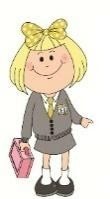 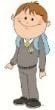 LEARNING LADDER 6Add and Subtract  -  Online LearningWhat I am LearningGame LinkGuidance(A) I can understand the value of each digit and apply partitioning to solve a problem.Explain Addition using PartitioningExplaining Subtraction using PartitioningPlace Value ChartsDecimal DemonstratorDaily 10Partitioning lesson BBCWatch video as it explains how to partition for addition.Watch video as it explains how to partition for subtraction.Select the TH H T O game in the numbers column. Then also play the T O . t game and T O . t th game too.Use this tool to enter numbers with decimals to help understand what each digit represents.Select Level 5 then Partitioning. Choose Up to 9.99 then select the number of seconds you want for each question. Can you play again using a shorter time?Watch the clip and do the activities on partitioning.(B) I can understand and apply a range of strategies to add and subtract.Subtraction GridsSimple Part Part Whole GuideCompensation StrategyTransformation StrategySelect the Two Numbers (purple) option and then Up to 100.Fill in the answers and scroll through the 4 different pages.Watch the video to understand how to apply the strategy.Watch the video to understand how to apply the strategy.(C) I can apply my knowledge of inverse operations to solve problems including answers up to 10 000 and 1 decimal place.Triangular CardsNumber Fact FamiliesGuardians GameSelect the Add to 100 in the Number Trios box and the bottom left of the red box.  Click on the coloured triangles to reveal the number. Make 2 addition number sentences and 2 subtraction sentences using the numbers on a piece of paper. Click on the Facts words to check your answers.Make sure you are on the red + and – option.  Select Up to 100 in the first column. Click on the numbers and operations to put them in the correct place in all four lines then check your answers. When you complete it play the Up to 100 in the second column.Select your player then play the trial arena.  Select Addition and Subtraction Shire.(D) I can check my calculations and answers using a variety of methods.How to Estimate How to Check Answers Strike it out What Distance? Watch the video, read the passage then do the activity. Explains three different ways to check answers. Watch the clip and read though the text. Play with another person (family member or friend virtually) to solve the problem. Remember to check the other person’s answers. Complete Challenge 1 using your estimation skills then do Challenge 2 remembering to check your answers each time.(E) I can confidently apply my addition and subtraction knowledge when accurately using a calculator including the memory function.Calculator Make 20 Make the YearBalloon Bursting ButtonsSpace Birthday  Watch the video carefully and read the passage before completing the activity.Use 2020 as the target year and create a calculation that uses the numbers 1 to 9 to get a close as you can to the target.Use the 1, 5, and 0 keys  to make the totals.Have fun with this activity to work out your age on different planets. Task is linked to calculators a little but is really good fun to motivate them to enjoy maths.